UNIVERSITATEA DE MEDICINĂ ȘI FARMACIE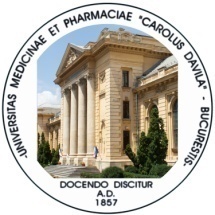 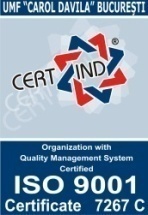 “CAROL DAVILA” din BUCUREȘTIFACULTATEA DE MEDICINĂ                                                                   DECANATB-dul Eroii Sanitari, nr. 8, sector 5, București, cod 050474Tel/Fax 021 318 07 60,  e-mail: decanatmedicina@umfcd.ro  DATE PROBA DIDACTICA – CONCURS  SEF DE LUCRARI – SEMESTRUL I - an universitar 2018/2019NR. CRT.DEPARTAMENTDISCIPLINA POSTUL SCOS LA CONCURSDATA, LOC SI ORA PROBA DIDACTICADEP. 1 PRECLINIC – STIINTE FUNCTIONALEBIOFIZICASL POZ. 628.02.2019, ORA 9.00, SEDIUL DISCIPLINEI DE BIOFIZICA, SUBSOL, FACULTATEA DE MEDICINAFIZIOLOGIE II - NEUROSTIINTESL. POZ. 627.02.2019, ORA 14.00, SEDIUL DISCIPLINEI DE FIZIOLOGIE II SI NEUROSTIINTE, FACULTATEA DE MEDICINADEP. 2 PRECLINIC – STIINTE MORFOLOGICEBIOLOGIE CELULARA, MOLECULARA SI HISTOLOGIE SL. POZ. 1427.02.2019, ORA 10.00, SEDIUL DISCIPLINEI DE BIOLOGIE CELULARA, MOLECULARA SI HISTOLOGIE, FACULTATEA DE MEDICINAMEDICINA LEGALA SI BIOETICA SL. POZ. 928.02.2019, ORA 9.00, SEDIUL DISCIPLINEI DE MEDICINA LEGALA, INML “MINA MINOVICI”DEP. 3 PRECLINIC – STIINTE COMPLEMENTAREISTORIA MEDICINEISL. POZ. 325.02.2019, ORA 11.00, AMFITEATRUL DISCIPLINEI DE MARKETING, FACULTATEA DE MEDICINAPSIHOLOGIE MEDICALA SL. POZ. 225.02.2019, ORA 10.00, AMFITEATRUL DISCIPLINEI DE MARKETING, FACULTATEA DE MEDICINADEP. 2 CLINIC - BOLI INFECTIOASE,EPIDEMIOLOGIE, MICROBIOLOGIE, PARAZITOLOGIE,VIRUSOLOGIE, ENDOCRINOLOGIEBOLI INFECRIOASE – SP. V. BABESSL POZ. 727.02.2019, ORA 10.00, SEDIUL DISCIPLINEI DE BOLI INFECTIOASE, SP. V. BABESSL POZ. 827.02.2019, ORA 12.00, SEDIUL DISCIPLINEI DE BOLI INFECTIOASE, SP. V. BABESMICROBIOLOGIE II – INST. CANTACUZINOSL POZ. 425.02.2019, ORA 9.00, SEDIUL DISCIPLINEI DE MICROBIOLOGIE II, INSTITUTUL CANTACUZINODEP. 3 CLINIC – NEFROLOGIE, UROLOGIE, IMUNOLOGIA TRANSPLANTULUI, DERMATOLOGIE, ALERGOLOGIEMEDICINA INTERNA SI NEFROLOGIE – SP. CL. DE NEFROLOGIE “CAROL DAVILA”SL POZ. 528.02.2019, ORA 11.00, SALA DE CONFERINTE, CORP A, ETAJ 4, SP. CL. DE NEFROLOGIE “DR. CAROL DAVILA”NEFROLOGIE – INST. CL. FUNDENISL POZ. 225.02.2019, ORA 12.00, SEDIUL DISCIPLINEI DE NEFROLOGIE, INST. FUNDENIUROLOGIE – SP. CL. SF. IOANSL POZ. 427.02.2019, ORA 8.00, SEDIUL DISCIPLINEI DE UROLOGIE, ATAJ 2, SPITALUL CLINIC “SF. IOAN”UROLOGIE – SP. TH. BURGHELESL POZ. 928.02.2019, ORA 12.00, BIBLIOTECA DIN CADRUL SPITALULUI CLINIC “PROF. DR. TH. BURGHELE”DERMATOLOGIE ONCOLOGICA – SP. CL. ELIASSL POZ. 425.02.2019, ORA 9.00, SALA DE CURS A DISCIPLINEI DE DERMATOGIE, SPITALUL ELIASDEP. 4 CLINIC – PATOLOGIE CARDIO-TORACICAPNEUMOFTIZIOLOGIE I- INST. M. NASTASL POZ. 5 26.02.2019, ORA 9.00, AMFITEATRUL  INSTITUTULUI  M. NASTACARDIOLOGIE- INST. C. C. ILIESCU SL POZ. 725.02.2019, ORA 11.30, SEDIUL DISCIPLINEI DE CARDIOLOGIE, INST. CL. FUNDENISL POZ. 1025.02.2019, ORA 12.30, SEDIUL DISCIPLINEI DE CARDIOLOGIE, INST. CL. FUNDENIDEP. 5- CLINIC -  MED. INTERNA, CARDIOLOGIE, GASTROENTEROLOGIE, HEPATOLOGIE, REUMATOLOGIE, GERIATRIEGASTROENTEROLOGIE- SCUB SL POZ. 228.02.2019, ORA 12.00, BIBLIOTECA SPITALULUI CLINIC DE URGENTA BUCURESTISL POZ. 328.02.2019, ORA 14.00, BIBLIOTECA SPITALULUI CLINIC DE URGENTA BUCURESTIMEDICINA DE FAMILIESL POZ. 826.02.2019, ORA 10.00, CLINICA MEDICALA II, SUUBMEDICINA INTERNA – SP. COLENTINASL POZ. 1525.02.2019, ORA 12.00, AMFITEATRUL CLINICII MEDICALE,  PAVILIONUL  E, SP. COLENTINADEP. 6 CLINIC- NEUROSTIINTE CLINICEPSIHIATRIE – SP. OBREGIASL. POZ. 827.02.2019, ORA 9.00, SEDIUL DISCIPLINEI DE PSIHIATRIE, SP. OBREGIASL POZ. 927.02.2019, ORA 10.30, SEDIUL DISCIPLINEI DE PSIHIATRIE, SP. OBREGIASL POZ. 1027.02.2019, ORA 12.00, SEDIUL DISCIPLINEI DE PSIHIATRIE, SP. OBREGIADEP. 7 CLINIC – PEDIATRIE GENETICAGENETICA MEDICALASL POZ. 527.02.2019, ORA 11.00, SEDIUL DISCIPLINEI DE GENETICADEP. 8 CLINIC HEMATOLOGIEHEMATOLOGIE - SUUBSL POZ. 627.02.2019, ORA 11.00, SALA DE RAPORT HEMATOLOGIE, ETAJ 13, SUUBDEP. 9 CLINIC – RECUPERARE MEDICALAMEDICINA FIZICA SI DE REABILITARE – SPITALUL BAGDASAR – ARSENI SL POZ. 326.02.2019, ORA 9.00, SP. CLINIC DE URGENTA “DR. BAGDASAR ARSENI”EDUCATIE FIZICA SI SPORTLECTOR POZ. 11 (HANDBAL)25.02.2019, ORA 16.00, SEDIUL DISCIPLINEI DE EDUCATIE FIZICA SI SPORT, FACULTATEA DE MEDICINADEP. 10 CLINIC – CHIRURGIE GENERALACHIRURGIE – SPITALUL AGRIPA IONESCU SL POZ. 1028.02.2019, ORA 14.00, AMFITEATRUL SPITALULUI CLINIC DE NEFROLOGIE “DR. CAROL DAVILA”CHIRURGIE – SPITALUL COLTEASL POZ. 728.02.2019, ORA 15.00, AMFITEATRUL SPITALULUI CLINIC DE NEFROLOGIE “DR. CAROL DAVILA”CHIRURGIE – INST. FUNDENI SL POZ. 527.02.2019, ORA 8.30, SECRETARIAT CHIRURGIE, ETAJ 4, SCUBSL POZ. 627.02.2019, ORA 9.30, SECRETARIAT CHIRURGIE, ETAJ 4, SCUBDEP. 11 CLINIC – CHIRURGIE PLASTICA SI RECONSTRUCTIVA, CHIRURGIE PLASTICACHIRURGIE PLASTICA -SCUPRASL POZ. 227.02.2019, ORA 10.15, SALA DE CONSILIU A UNITATII DE ARSI, SCUBCHIRURGIE PLASTICA – SCUBSL POZ. 527.02.2019, ORA 9.30, SALA DE CONSILIU A UNITATII DE ARSI, SCUBCHIRURGIE SI ORTOPEDIE PEDIATRICA – SCUC “M. S. CURIE” SL POZ. 626.02.2019, ORA 9.00, AMFITEATRUL SPITALULUI CLINIC “M. S. CURIE”CHIRURGIE SI ORTOPEDIE PEDIATRICA – SP. GR. ALEXANDRESCUSL POZ. 425.02.2019, ORA 9.00, AMFITEATRUL UPU, SCUC “GR. ALEXANDRESCU” DEP. 14 CLINIC – ORTOPEDIE - ATIATI – SP. ELIASSL  POZ. 325.02.2019, ORA 10.00, AMFITEATRUL CLINICII DE CHIRURGIE CARDIACA, INST. “PROF. DR. C. C. ILIESCU”SL POZ. 425.02.2019, ORA 11.30, AMFITEATRUL CLINICII DE CHIRURGIE CARDIACA, INST. “PROF. DR. C. C. ILIESCU”